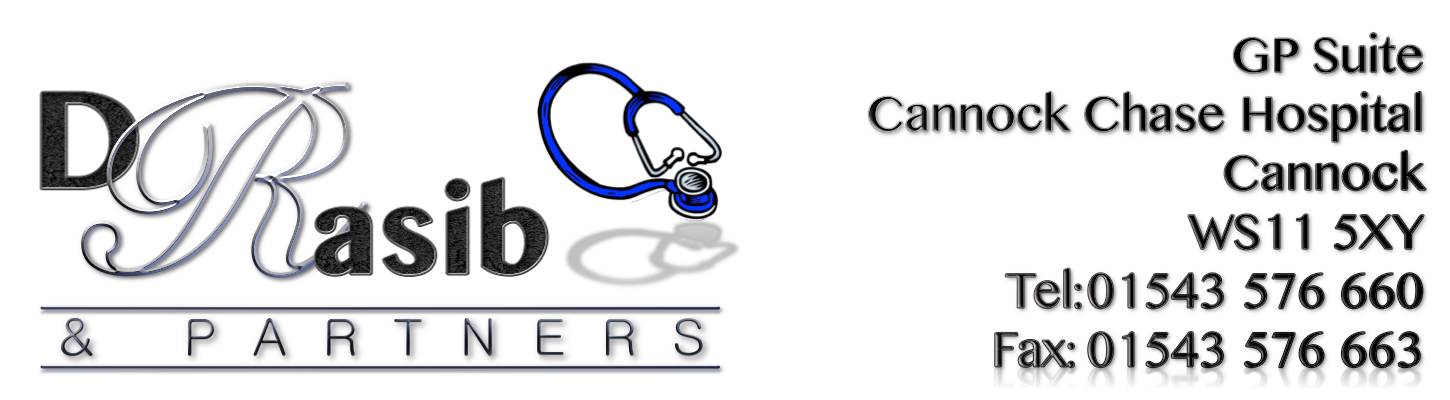 76% stated that they were aware that they can pre-book appointments  – No action required63% of patients stated that they were aware of the practice triage system. However 35% of patients are still not aware of this so this needs to be advertised further so that patients can benefit from this where needed especially in the event that they need access to advice from a clinician when no appointments are available. This item is to be included on the Action Plan.  The results highlighted that 86% of patients agreed when it came to information being shared with NHS departments and services - No action required                                                                                                                                                                                                                                    84% of patients stated that they found their overall experience of the surgery to either be excellent, good or fair. Staff will be informed to continue to provide a high level of service at all times– No action required79% of patients stated that they would recommend the GP Practice to someone just moved to the area - No action required30% of patients stated that getting through on the phone was poor. The practice is aware that getting through on the phones has been an on-going problem and is working with the hospital to try and introduce a new phone system. This item is to be included on the Action Plan.30% of patients surveyed stated that the ability to speak to a doctor on the phone when they had a question or need to seek medical advice was poor. This needs to show improvement. This item is to be included on the Action Plan.45% of patients surveyed said that when they needed to see a GP urgently that they didn’t normally get seen on the same day. This item is to be included on the Action Plan.92% of patients surveyed were happy with the service provided by the receptionists, this shows to be the same as last year and the team will be asked to continue to provide a high level of customer service at all times – No action required.83% of patients surveyed told us that they felt that the GP involved them in decisions about their care– No action required.87% of patients surveyed told us that they felt that the Nurse involved them in decisions about their care– No action required.58% of patients said that they weren’t aware about some of the services offered by the practice. The Practice will continue to raise awareness about these services with the help of the PPG group. This item is to be included on the Action Plan.GOOD POINTS:First Class CareI have always received “First Class Care” from Dr RasibStaff are friendly & helpfulCaring peopleOverall good practice & serviceTends to be short waiting times – appointments rarely run lateI’ve been very happy. Receptions staff help & professional. Receptionists are really nice, Doctors & nurse I see are very good, Wouldn’t have a thing wrong to sayCan generally get seen pretty quickly and my children get seen very promptlyGetting the best care I needAll areas have been handled with careVery efficient all roundThe care I have received has been very goodEveryone is friendlyGot appointment on same as needed, had no bad experience at this doctorsNice StaffI think it is nice to know that I can get helpI suffer from high BP. My care is very good, I can’t complain the service is very goodThe staff good and look after the patientsVery CaringWe are treated as fellow human beings not as mere patients or numbers!We find this a welcoming caring surgeryThe appointment system has changed for the betterCan be seen on the same day. Happy with overall serviceBrilliant doctors and nursesI get seen the same dayDr always listen and put care around your needsExcellentI can always see a doctor when I need one, keep goingAll of the members of staff are very approachable and I don’t feel intimidatedI could ask for any better service from my GPI find that all members of my GPs staff are very helpfulHave been with this doctor for 10 years and have never had a complaint. Always been treated with respect and fairlyAlways happy to help. Very good practice who have helped me with very difficult timeEvery time I have needed an apt. I always get one. No complaintsKnowing you can talk to someone if you have a problemEverything really goodGood appointment serviceGet seen fairly quicklyAny problems are dealt with swiftly, I am satisfied with all services provided at this surgeryGP listens and discusses my treatment, and if asked he will go out of his way to help ease my painThe GPs listen to you and acts upon any concerns. GPs are very pleasant this is why I remain with the GP surgeryCan normally get an appointment same dayGenerally good, much better than previous GPReception staff are friendly and always willing to help no matter what age the person isInvolvement of careBreastfeeding friendly, surgery is supportiveDoctors, nurses do a great job taking care of patientsGood communication, listening, prompt action. Well done considering pressures in NHSI can always get my 9 month old an appointment when neededI like the way practice run, we travel from BurntwoodGood practice that appears to care for patients + spends time with patient. Surgery is much better now thank youNormally if important can get appointment on dayThe overall standard is excellentAlways answer phone fast, reception always very helpful, fast booking in. Excellent serviceHearing Aid service option serviceVery good at helping me with my youngest son who has autismAlways been very happy with the service I have been given Thank you Speaking to GP without attendingOverall quite happy with the care I receive at the surgeryExcellent staffUnderstanding your needs with sincere careThe experience I had at the GP clinic is excellentStaff always try to meet needsAppointment generally are easy to bookStaff are always friendly & informative. Dr’s explain medical issues so as to understand in ‘simpler’ termsFar better then other surgeriesExcellent practiceBAD POINTS:ParkingWait time for appointmentsGetting through on the phone – very difficult in the morningParking very poorAvailability to getting an appointment earlier, although on most occasions I have no problem Maybe put in a call waiting service to queue up people calling Seats uncomfortable and surgery is always too hot I do not feel I should have to give details to receptionists More phone lines, see the GP on the same day you ring A bleep/ping when name comes up on board No children’s toys or books anymore Toys for children and more phone linesParking is a nightmare, this is the only reason I would not recommend the practice to anyone new to the areaA water machine for patients waiting to be seen, more entertainment for children, toys or booksMaybe have telephone appointments like other surgeries – possibly free up time?How about an early surgery one day a week for working people or late in eveningAbility to book appointments needs to be improved, same day booking should stop, should be able to pre-bookParking always an issue for non-disabled elderly patientsProblems getting through on the phoneDon’t like the fact that we have to discuss our illness with the receptionist when we call for an appointmentPhone improvementParkingWaiting room always too hotBeing able to pre-book appointmentsWhen calling can hardly get same day appointmentDon’t agree with giving personal information on the phone, shouldn’t have to tell receptionists my reason to see GPTelephone needs extra linesParking for patientsMore appointments available to be booked on lineName on screen no audio alertWhen your name comes up for appointment on the screen, no audio alert to quick going across the screenParking. TV adverts need to be slower so you can read them, sometimes hard to get apt.BREAKDOWN OF COMMENTS RECEIVED:122 Positive comments received92 Negative comments as below:Telephones/Appointments - 62Sharing Information with reception staff – 5GP attitude – 3Service Experience – 2230 Suggestions made through comments received RESULTS FOR PATIENT SURVEY 2017GENERAL COMMENTS RECEIVED: